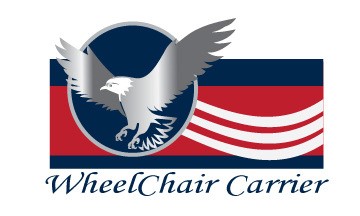 Ship To/Bill To: 425 Enterprise Ave Wauseon, OH 43567Telephone: 800 541 3213 www.WheelChairCarrier.com  CREDIT APPLICATION Ship To/Bill To: 425 Enterprise Ave Wauseon, OH 43567Telephone: 800 541 3213 www.WheelChairCarrier.com  CREDIT APPLICATION Ship To/Bill To: 425 Enterprise Ave Wauseon, OH 43567Telephone: 800 541 3213 www.WheelChairCarrier.com  CREDIT APPLICATION Ship To/Bill To: 425 Enterprise Ave Wauseon, OH 43567Telephone: 800 541 3213 www.WheelChairCarrier.com  CREDIT APPLICATION Ship To/Bill To: 425 Enterprise Ave Wauseon, OH 43567Telephone: 800 541 3213 www.WheelChairCarrier.com  CREDIT APPLICATION BUSINESS INFORMATION BUSINESS INFORMATION BUSINESS INFORMATION BUSINESS INFORMATION BUSINESS INFORMATION Company Name (include DBA): Company Name (include DBA): Company Name (include DBA): Company Name (include DBA): Company Name (include DBA): 	Phone: 	 Fax: 	 Accounts Payable Contact: 	Phone: 	 Fax: 	 Accounts Payable Contact: 	Phone: 	 Fax: 	 Accounts Payable Contact: 	Phone: 	 Fax: 	 Accounts Payable Contact: 	Phone: 	 Fax: 	 Accounts Payable Contact: Company Address: Company Address: Company Address: Company Address: Company Address: City: City: City: State: ZIP Code: Date Business Commenced: Date Business Commenced: Date Business Commenced: Tax ID# Email: Company Web Address: Company Web Address: Company Web Address: Company Web Address: Company Web Address: 	Sole Proprietorship: 	 Partnership: 	 Corporation: 	 Other: 	Sole Proprietorship: 	 Partnership: 	 Corporation: 	 Other: 	Sole Proprietorship: 	 Partnership: 	 Corporation: 	 Other: 	Sole Proprietorship: 	 Partnership: 	 Corporation: 	 Other: 	Sole Proprietorship: 	 Partnership: 	 Corporation: 	 Other: BANK REFERENCE BANK REFERENCE BANK REFERENCE BANK REFERENCE BANK REFERENCE Bank Name: Bank Name: Bank Name: Bank Name: Bank Name: Bank Address: Bank Address: Phone: Phone: Phone: City: City: 	State: 	 ZIP Code: 	State: 	 ZIP Code: 	State: 	 ZIP Code: Type of Account(s) Account Number(s) Account Number(s) Account Number(s) Account Number(s) Savings Checking BUSINESS/TRADE REFERENCES BUSINESS/TRADE REFERENCES BUSINESS/TRADE REFERENCES BUSINESS/TRADE REFERENCES BUSINESS/TRADE REFERENCES Company Name: Company Name: Company Name: Company Name: Company Name: Address: Address: Address: Address: Address: City: City: 	State: 	 ZIP Code: 	State: 	 ZIP Code: 	State: 	 ZIP Code: 	Phone: 	 Fax: 	Phone: 	 Fax: Account Number: Account Number: Account Number: Company Name: Company Name: Company Name: Company Name: Company Name: Address: Address: Address: Address: Address: City: City: 	State: 	 ZIP Code: 	State: 	 ZIP Code: 	State: 	 ZIP Code: 	Phone: 	 Fax: 	Phone: 	 Fax: Account Number: Account Number: Account Number: Company Name: Company Name: Company Name: Company Name: Company Name: Address: Address: Address: Address: Address: City: City: 	State: 	 ZIP Code: 	State: 	 ZIP Code: 	State: 	 ZIP Code: 	Phone: 	 Fax: 	Phone: 	 Fax: Account Number: Account Number: Account Number: AGREEMENT AGREEMENT AGREEMENT AGREEMENT AGREEMENT All invoices are to be paid 30 days from the date of the invoice. By submitting this application, you authorize LAMAT, LLC / WheelChair Carrier to make inquiries into the banking and business/trade references listed above to release appropriate business and/or personal credit information.  Additionally, you warrant that the information you have provided on this application is true, correct, and complete. All invoices are to be paid 30 days from the date of the invoice. By submitting this application, you authorize LAMAT, LLC / WheelChair Carrier to make inquiries into the banking and business/trade references listed above to release appropriate business and/or personal credit information.  Additionally, you warrant that the information you have provided on this application is true, correct, and complete. All invoices are to be paid 30 days from the date of the invoice. By submitting this application, you authorize LAMAT, LLC / WheelChair Carrier to make inquiries into the banking and business/trade references listed above to release appropriate business and/or personal credit information.  Additionally, you warrant that the information you have provided on this application is true, correct, and complete. All invoices are to be paid 30 days from the date of the invoice. By submitting this application, you authorize LAMAT, LLC / WheelChair Carrier to make inquiries into the banking and business/trade references listed above to release appropriate business and/or personal credit information.  Additionally, you warrant that the information you have provided on this application is true, correct, and complete. All invoices are to be paid 30 days from the date of the invoice. By submitting this application, you authorize LAMAT, LLC / WheelChair Carrier to make inquiries into the banking and business/trade references listed above to release appropriate business and/or personal credit information.  Additionally, you warrant that the information you have provided on this application is true, correct, and complete. SIGNATURES SIGNATURES SIGNATURES SIGNATURES SIGNATURES Title: Date: Title: Date: Title: Date: Title: Date: Title: Date: 